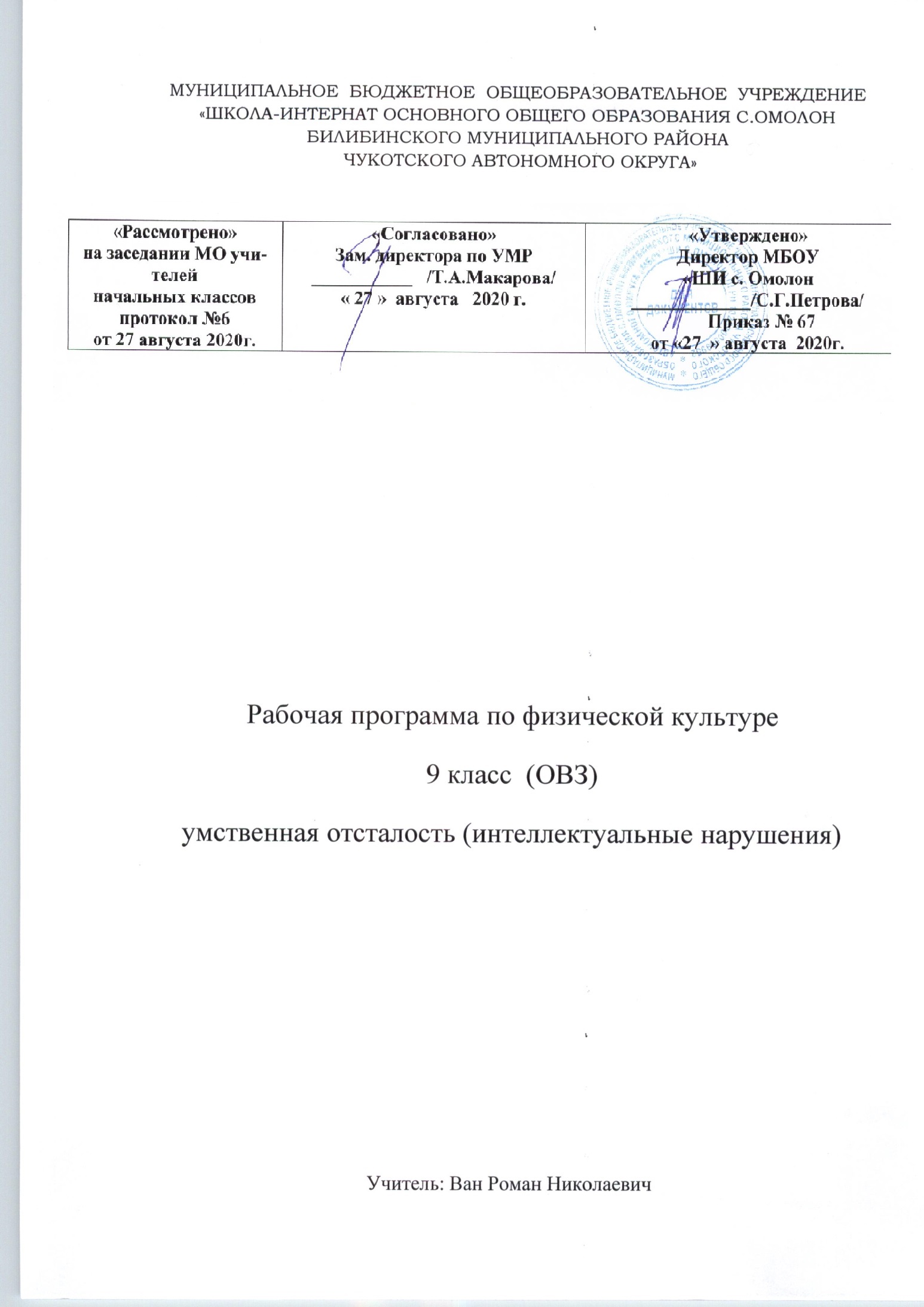 Физическая культураПояснительная запискаРабочая программа  по физической культуре   составлена на основе: Устава МБОУ «ШИ с. Омолон» Адаптированной    образовательной программы обучающихся с ОВЗ умственной отсталостью (интеллектуальными нарушениями) на 2020-2021 учебный год Учебным планом обучающихся с ОВЗ умственной отсталостью (интеллектуальными нарушениями) МБОУ «ШИ с. Омолон» на 2020 -2021 учебный годПрограмма по физической культуре для обучающихся V-IX-х классов является логическим продолжением соответствующей учебной программы I—IV классов.Основная цель изучения физической культуры заключается во всестороннем развитии личности обучающихся с умственной отсталостью (интеллектуальными нарушениями) в процессе приобщения их к физической культуре, повышении уровня их психофизического развития, расширении индивидуальных двигательных возможностей, комплексной коррекции нарушений развития, социальной адаптации.Задачи, реализуемые в ходе уроков физической культуры:― воспитание интереса к физической культуре и спорту; ― овладение основами доступных видов спорта (легкой атлетикой, гимнастикой, лыжной подготовкой и др.) в соответствии с возрастными и психофизическими особенностями обучающихся;― коррекция недостатков познавательной сферы и психомоторного развития; развитие и совершенствование волевой сферы; формирование социально приемлемых форм поведения, предупреждение проявлений деструктивного поведения (крик, агрессия, самоагрессия, стереотипии и др.) в процессе уроков и во внеучебной деятельности;― воспитание нравственных качеств и свойств личности; содействие военно-патриотической подготовке.Место учебного предмета «Физическая культура»  в учебном плане На физическую культуру отводится 102 часа в год, 3 учебных часа в неделю.Требования к результатам освоения содержания курсаМинимальный уровень:представления о физической культуре как средстве укрепления здоровья, физического развития и физической подготовки человека;выполнение комплексов утренней гимнастики под руководством учителя;знание основных правил поведения на уроках физической культуры и осознанное их применение;выполнение несложных упражнений по словесной инструкции при выполнении строевых команд;представления о двигательных действиях; знание основных строевых команд; подсчёт при выполнении общеразвивающих упражнений;ходьба в различном темпе с различными исходными положениями;взаимодействие со сверстниками в организации и проведении подвижных игр, элементов соревнований; участие в подвижных играх и эстафетах под руководством учителя;знание правил бережного обращения с инвентарём и оборудованием, соблюдение требований техники безопасности в процессе участия в физкультурно-спортивных мероприятиях.Достаточный уровень:практическое освоение элементов гимнастики, легкой атлетики, лыжной подготовки, спортивных и подвижных игр и других видов физической культуры;самостоятельное выполнение комплексов утренней гимнастики;владение комплексами упражнений для формирования правильной осанки и развития мышц туловища; участие в оздоровительных занятиях в режиме дня (физкультминутки);выполнение основных двигательных действий в соответствии с заданием учителя: бег, ходьба, прыжки и др.;подача и выполнение строевых команд, ведение подсчёта при выполнении общеразвивающих упражнений.совместное участие со сверстниками в подвижных играх и эстафетах;оказание посильной помощь и поддержки сверстникам в процессе участия в подвижных играх и соревнованиях; знание спортивных традиций своего народа и других народов; знание способов использования различного спортивного инвентаря в основных видах двигательной активности и их применение в практической деятельности;знание правил и техники выполнения двигательных действий, применение усвоенных правил при выполнении двигательных действий под руководством учителя;знание и применение правил бережного обращения с инвентарём и оборудованием в повседневной жизни; соблюдение требований техники безопасности в процессе участия в физкультурно-спортивных мероприятиях.Содержание учебного курсаСодержание программы отражено в следующих разделах: «Гимнастика», «Легкая атлетика», «Лыжная и конькобежная подготовки», «Подвижные игры», «Спортивные игры». В каждом из разделов выделено два взаимосвязанных подраздела: «Теоретические сведения» и «Практический материал». Кроме этого, с учетом возраста и психофизических возможностей обучающихся им также предлагаются для усвоения некоторые теоретические сведения из области физической культуры, которые имеют самостоятельное значение.В разделе «Гимнастика» (подраздел «Практический материал») кроме построений и перестроений представлены два основных вида физических упражнений: с предметами и без предметов, содержание которых по сравнению с младшими классами в основном остается без изменений, но при этом возрастает их сложность и увеличивается дозировка. К упражнениям с предметами добавляется опорный прыжок; упражнения со скакалками; гантелями и штангой; на преодоление сопротивления; упражнения для корпуса и ног; элементы акробатики.В раздел «Легкая атлетика» включены традиционные виды: ходьба, бег, прыжки, метание, которые способствуют развитию физических качеств обучающихся (силы, ловкости, быстроты и т. д.).Освоение раздела «Лыжная и конькобежная подготовка» направлена на дальнейшее совершенствование навыков владения лыжами и коньками, которые способствуют коррекции психомоторной сферы обучающихся. В тех регионах, где климатические условия не позволяют систематически заниматься лыжной и конькобежной подготовками, следует заменить их занятиями гимнастикой, легкой атлетикой, играми. Но в этом случае следует проводить уроки физкультуры не только в условиях спортивного зала, но и на свежем воздухе.Особое место в системе уроков по физической культуре занимают разделы «Подвижные игры» и «Спортивные игры», которые не только способствуют укреплению здоровья обучающихся и развитию у них необходимых физических качеств, но и формируют навыки коллективного взаимодействия. Начиная с V-го класса, обучающиеся знакомятся с доступными видами спортивных игр: волейболом, баскетболом, настольным теннисом, хоккеем на полу (последнее может использоваться как дополнительный материал).Теоретические сведенияЛичная гигиена, солнечные и воздушные ванны. Значение физических упражнений в жизни человека. Подвижные игры. Роль физкультуры в подготовке к труду. Значение физической культуры в жизни человека. Самостраховка и самоконтроль при выполнении физических упражнений. Помощь при травмах. Способы самостоятельного измерения частоты сердечных сокращений. Физическая культура и спорт в России. Специальные олимпийские игры.Здоровый образ жизни и занятия спортом после окончания школы.ГимнастикаТеоретические сведения. Элементарные сведения о передвижениях по ориентирам.Правила поведения на занятиях по гимнастике. Значение утренней гимнастики.Практический материал: Построения и перестроения. Упражнения без предметов (корригирующие и общеразвивающие упражнения):упражнения на дыхание; для развития мышц кистей рук и пальцев; мышц шеи; расслабления мышц; укрепления голеностопных суставов и стоп; укрепления мышц туловища, рук и ног; для формирования и укрепления правильной осанки.Упражнения с предметами:с гимнастическими палками; большими обручами; малыми мячами; большим мячом; набивными мячами; со скакалками; гантелями и штангой; лазанье и перелезание; упражнения на равновесие; опорный прыжок; упражнения для развития пространственно-временной дифференцировки и точности движений; упражнения на преодоление сопротивления; переноска грузов и передача предметов.Легкая атлетика Теоретические сведения. Подготовка суставов и мышечно-сухожильного аппарата к предстоящей деятельности. Техника безопасности при прыжках в длину.Фазы прыжка в высоту с разбега. Подготовка суставов и мышечно-сухожильного аппарата к предстоящей деятельности. Техника безопасности при выполнении прыжков в высоту.Правила судейства по бегу, прыжкам, метанию; правила передачи эстафетной палочки в легкоатлетических эстафетах.Практический материал: Ходьба. Ходьба в разном темпе; с изменением направления; ускорением и замедлением; преодолением препятствий и т. п.Бег. Медленный бег с равномерной скоростью. Бег с варьированием скорости. Скоростной бег. Эстафетный бег. Бег с преодолением препятствий. Бег на короткие, средние и длинные дистанции. Кроссовый бег по слабопересеченной местности.Прыжки. Отработка выпрыгивания и спрыгивания с препятствий. Прыжки в длину (способами «оттолкнув ноги», «перешагивание»). Прыжки в высоту способом «перекат».Метание. Метание малого мяча на дальность. Метание мяча в вертикальную цель. Метание в движущую цель. Лыжная и конькобежная подготовкиЛыжная подготовкаТеоретические сведения. Сведения о применении лыж в быту. Занятия на лыжах как средство закаливания организма. Прокладка учебной лыжни; санитарно-гигиенические требования к занятиям на лыжах. Виды лыжного спорта; сведения о технике лыжных ходов.Практический материал. Стойка лыжника. Виды лыжных ходов (попеременный двухшажный; одновременный бесшажный; одновременный одношажный). Совершенствование разных видов подъемов и спусков. Повороты. Конькобежная подготовкаТеоретические сведения. Занятия на коньках как средство закаливания организма. Практический материал. Стойка конькобежца. Бег по прямой. Бег по прямой и на поворотах. Вход в поворот. Свободное катание. Бег на время.Подвижные игрыПрактический материал. Коррекционные игры;Игры с элементами общеразвивающих упражнений: игры с бегом; прыжками; лазанием; метанием и ловлей мяча; построениями и перестроениями; бросанием, ловлей, метанием и др.Спортивные игрыБаскетболТеоретические сведения. Правила игры в баскетбол, правила поведения учащихся при выполнении упражнений с мячом. Влияние занятий баскетболом на организм учащихся. Практический материал. Стойка баскетболиста. Передвижение в стойке вправо, влево, вперед, назад. Остановка по свистку. Передача мяча от груди с места и в движении шагом. Ловля мяча двумя руками на месте на уровне груди. Ведение мяча на месте и в движении. Бросок мяча двумя руками в кольцо снизу и от груди с места. Прямая подача. Подвижные игры на основе баскетбола. Эстафеты с ведением мяча.ВолейболТеоретические сведения. Общие сведения об игре в волейбол, простейшие правила игры, расстановка и перемещение игроков на площадке. Права и обязанности игроков, предупреждение травматизма при игре в волейбол.Практический материал. Прием и передача мяча снизу и сверху. Отбивание мяча снизу двумя руками через сетку на месте и в движении. Верхняя прямая передача в прыжке. Верхняя прямая подача. Прыжки вверх с места и шага, прыжки у сетки. Многоскоки. Верхняя прямая передача мяча после перемещения вперед, вправо, влево.Учебные игры на основе волейбола. Игры (эстафеты) с мячами.Настольный теннисТеоретические сведения. Парные игры. Правила соревнований. Тактика парных игр. Практический материал. Подача мяча слева и справа, удары слева, справа, прямые с вращением мяча. Одиночные игры.Хоккей на полуТеоретические сведения. Правила безопасной игры в хоккей на полу. Практический материал. Передвижение по площадке в стойке хоккеиста влево, вправо, назад, вперед. Способы владения клюшкой, ведение шайбы. Учебные игры с учетом ранее изученных правил. Календарно - тематическое планирование по «Физической  культуре» 9 Класс № п/пНаименование разделов и темВсего часовЛёгкая атлетика (21час)Лёгкая атлетика (21час)Лёгкая атлетика (21час)1Инструктаж по технике безопасности. Основы знаний. Понятие спортивной этики. отношение к своим товарищам по команде12 Ходьба на скорость с переходом в бег и обратно от 3 до 4 км.13.Пробегание отрезков 50 м - 100 м с низкого  старта (2-3 раза).14. Бег 100 м, прыжок в длину с места.15.Развитие выносливости.  Ходьба с чередованием медленного бега 10 - 12  мин16.Развитие выносливости.  Ходьба с чередованием медленного бега 10 - 12  мин1 7.Метание малого мяча с 4 - 6 шагов разбега. 18.Метание малого мяча с 4 - 6 шагов разбега.19.Многоскоки с места (7 - 9 прыжков)110Многоскоки с места (7 - 9 прыжков)111Прыжок в длину с разбега с места отталкивания.  112Прыжок в длину с разбега с места отталкивания.   Метание малого мяча с разбега.113 Круговая эстафета с передачей эстафетной палочки 4 по 100.114Круговая эстафета с передачей эстафетной палочки 4 по 100.1 15 Круговая эстафета с передачей эстафетной палочки 4 по 200.116Развитие скоростно-силовых качеств. Прыжки в длину с места117Развитие скоростно-силовых качеств. Прыжки в длину с места118Челночный бег119Челночный бег120Развитие  силовых качеств. Подтягивание юноши, вис девушки121Подъем туловища из положения лежа руки за головой1Гимнастика и акробатика (12 час)Гимнастика и акробатика (12 час)Гимнастика и акробатика (12 час)22. 1.  Инструктаж по технике безопасности. Основы знаний.1 23.2Закрепление всех видов перестроений1 24.3. Общеразвивающие и корригирующие упражнения с предметами.125.4Прыжки со скакалкой.126.5Лазание и перелезание127.6 Упражнения на расслабление определенных мышечных групп при переноске грузов.128.7 Упражнения в равновесии129.8Обучение акробатической комбинации.130.9 Повторении акробатической комбинации.131.10Три - пять  последовательных кувырка вперед, назад.132.11Совершенствование всех видов ранее изученных прыжков с увеличением высоты снаряда.133.12  Преодоление полосы препятствий. 1Спортивные игры. Волейбол (18 час)Спортивные игры. Волейбол (18 час)Спортивные игры. Волейбол (18 час)34.1Вводный урок. Инструктаж по технике безопасности. Основы знаний.135.2 Прием и передача мяча сверху и снизу в парах. Учебная игра. 136.3 Прием и передача мяча сверху и снизу в парах. Учебная игра.137.4Прием и передача мяча сверху и снизу в парах. Учебная игра.138.5Прием и передача мяча сверху и снизу в парах в движении. Учебная игра.139.6Прием и передача мяча сверху и снизу в парах в движении. Учебная игра.140.7Нижняя прямая подача. Учебная игра141.8Нижняя прямая подача. Учебная игра142.9Нижняя прямая подача. Учебная игра143.10Верхняя прямая подача. Учебная игра.144.11Верхняя прямая подача. Учебная игра.145.12 Верхняя прямая подача. Учебная игра.146.13Обучение прямому нападающему удару через сетку. Учебная игра147.14Обучение прямому нападающему удару через сетку. Учебная игра148.15Повторение прямому нападающему удару через сетку. Учебная игра149.16 Разыгрывание мяча на три паса150.17Разыгрывание мяча на три паса151.18Разыгрывание мяча на три паса1Лыжная подготовка (21час)Лыжная подготовка (21час)Лыжная подготовка (21час)52.1Инструктаж по технике безопасности. Основы знаний.153.2Повторение попеременному двухшажному ходу154.3 Обучение одновременному одношажному ходу. Работа рук155.4 Обучение одновременному одношажному ходу. Работа рук156.5Повторение одновременному одношажному ходу. Работа рук157.6Повторение одновременному одношажному ходу. Работа рук. Координирование движения рук и ног158.7Обучение подъёму"лесенкой" и подъёму «ёлочкой»159.8Подъём "лесенкой", подъём «ёлочкой». Спуск в основной стойке160.9Торможение «плугом».161.10Обучение правильному падению при спуске162.11Повторение правильному падению при спуске163.12Повторное передвижение в быстром темпе на отрезках 40-60м164.13Повторное передвижение в быстром темпе на отрезках 40-60м165.14Повторное передвижение в быстром темпе150-200м166.15Повторное передвижение в быстром темпе150-200м167.16Лыжные эстафеты по кругу168.17Лыжные эстафеты по кругу169.18Ходьба на лыжах по слабопересечённой местности170.19Прохождение дистанции 2 км171.20Прохождение дистанции 2 км (д), 3 км (м).172.21Прохождение дистанции 2 км (д), 3 км (м).1Спортивные игры. Баскетбол. (18 час)Спортивные игры. Баскетбол. (18 час)Спортивные игры. Баскетбол. (18 час)73.1Вводный урок. Инструктаж по технике безопасности. Основы знаний. 174.2 Понятие о тактике  игры, практическое судейство. Учебная игра.175.3Понятие о тактике  игры, практическое судейство. Учебная игра.176.4Передачи мяча на месте и в движении в парах и тройках. Учебная игра.177.5Передачи мяча на месте и в движении в парах и тройках. Учебная игра.178.6Передача мяча в парах с пассивным сопротивлением. Учебная игра.179.7Передача мяча в парах с пассивным сопротивлением. Учебная игра.180.8Ведение мяча в низкой, средней, высокой стойке. Учебная игра.181.9Ведение мяча с изменением скорости и направления. Учебная игра.182.10Ведение мяча ведущей и неведущей рукой Учебная игра.183.11Бросок мяча с места и в движении после 2-х шагов. Учебная игра.184.12Бросок мяча с места и в движении после 2-х шагов. Учебная игра.1 85.13Бросок мяча с места и в движении после 2-х шагов. Учебная игра.186.14Штрафной бросок. Учебная игра.187.15Зонная защита Учебная игра.188.16Зонная защита Учебная игра.189.17 Взаимодействие игроков в нападении. Учебная игра.190.18Взаимодействие игроков в нападении. Учебная игра.1Легкая атлетика (15 ч)Легкая атлетика (15 ч)Легкая атлетика (15 ч)91.1Прыжок в высоту с 3-5 шагов разбега.192.2Прыжок в высоту с 3-5 шагов разбега.193.3Прыжок в высоту с 3-5 шагов разбега. 194.4Подтягивание (м), вис (д).195.5Подъем туловища из положения лежа, руки за головой за 30 сек196.6Развитие скоростно-силовых  качеств. Прыжки в длину с места  197.7Развитие скоростно-силовых  качеств. Прыжки в длину с места  198.8Развитие скоростных качеств. Пробегание отрезка 60 - 80 м199.9Развитие скоростных качеств. Бег  100   м.1100.10Развитие  прыгучести. Прыжки в длину с разбега  1101.11Развитие выносливости. Бег 1000м.1102.12Развитие  прыгучести. Прыжки в длину с разбега  1103.13 Метание малого мяча на дальность с полного разбега.1104.4Метание малого мяча на дальность с полного разбега. 1105.5Подведение итогов за год. Спортивные игры1